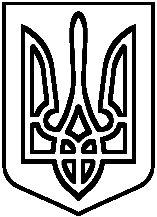 Про перевід учнів 9-х класів до 10-го класу	   Відповідно до наказу МОН 16.04.2018 № 367 «Про затвердження Порядку зарахування, відрахування та переведення учнів до державних та комунальних закладів освіти для здобуття повної загальної середньої освіти» на основі річного оцінювання та результатів державної підсумкової атестації, згідно з рішенням спільного засідання педагогічної ради та ради НВК протокол  від 12.06.2018 № 6,Н А К А З У Ю:Перевести до 10-го класу з врученням свідоцтв з відзнакою про закінчення базової середньої освіти:1. Коваленка Аркадія 2. Рожкову ВікторіюПеревести до 10-го класу з врученням свідоцтв звичайного зразка про закінчення базової середньої освіти:Барановську ПолінуБурдуна ОлександраВакуленко ВладиславуГерасименко МаринуГороб'я ОлександраГороховську-Лагодзінську ЄлизаветуДзюбу БогданаДудку ОльгуЕміналієву СтеллуЗуйкову ОлександруКрамаренко ЮліюЛаховського ОлександраМирошниченко МілануМолочка ДаніїлаНасірову АльбінуОвдій МаріюПавленко АнжелуПанасенко Дар'юСемененка МиколуТерещук ТаїсіюШевченко ЄлизаветуАфанасьєву АнжелуБлизнюка МихайлаБовш АнгелінуВігуріну ОленуГлиняну НаталіюГоловко АнгелінуДеркач ЮліюКравченко АлінуЛавренович ЮліюОстапчук МаринуПавлову ВікторіюПівнюка ІванаПроценко АнастасіюРозумну ВалеріюСапожкова СергіяСтоляренка АндріяТаценко ВіталінуТітову ВіолеттуШияна ЄвгеніяБєлова АндріяБойка ТарасаГладкого ВадимаГур'єва ДенисаГороб'я КирилаКахіані ЄгораКлименка РоманаКрамаренко АнжелуКрамаренко ВікторіюКрамаренко СніжануКриворога ВолодимираЛукаша СергіяМаграві СаруНугер ЮліюПлонську АннуРусинюк АнастасіюСєрікова ДмитраСкрипника ДенисаСукач ВікторіюТкачука БогданаШалупініна ВалеріяАнтипенко Вероніку3.Нагородити Похвальною Грамотою за особливі успіхи у вивченні інформатики Коваленка Аркадія Юрійовича.    4. Контроль за виконанням даного наказу покладаю на себе.        Директор НВК                                      Н.П.КалмиковаКИЇВСЬКА ОБЛАСТЬБАРИШІВСЬКА РАЙОННА РАДАБАРИШІВСЬКИЙ НАВЧАЛЬНО-ВИХОВНИЙ КОМПЛЕКС«ГІМНАЗІЯ –  ЗАГАЛЬНООСВІТНЯ ШКОЛА І-ІІІ СТУПЕНІВ»Н А К А Зсмт.Баришівка16 червня  2018 року            № 88